В психическом развитии человека очень многое определяется тем, насколько он управляет своими руками.Причем зависимость эта очень сложная: развитие центральной нервной системы позволяет ребёнку соотнести то, что он видит и слышит, с направлением и траекторией движения, которое он осуществляет, а совершенствование движение рук, в свою очередь, ускоряет развитие речевого центра головного мозга и, следовательно, способствует умению говорить. В головном мозге самые большие зоны «обслуживают» движение руки, особенно кисти, и больше всего – большого пальца.Родители должны постоянно тренировать движения пальцев рук ребёнка, чтобы тот учился хорошо и правильно говорить. С другой стороны, тренируя пальчики вашего малыша, вы тем самым подготавливаете руки к письму, что тоже, немаловажно.- культурное наследие немецкого народа, история существования их исчисляется столетиями. Они увлекательны, способствуют развитию речи, творческой деятельности, вырабатывают ловкость, умение управлять своими движениями, активизируют моторику рук – развитие точных движений.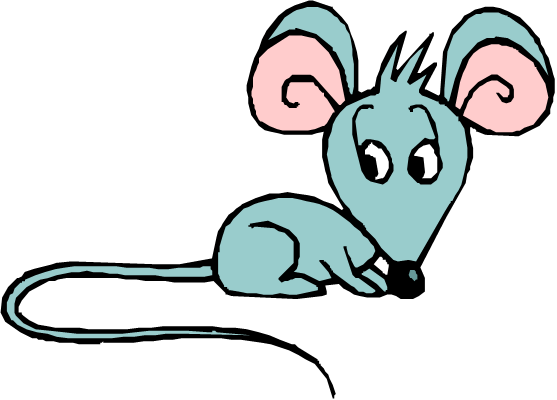 Сжать пальцы руки в кулак; поочерёдно их выпрямлять, начиная с большого пальца.Ну-ка, братцы, за работуПокажи свою охоту:Большаку – дрова рубить,Печи всё тебе топитьА тебе воду носить,А тебе обед варить,А тебе детей кормить. «Кошки – мышки»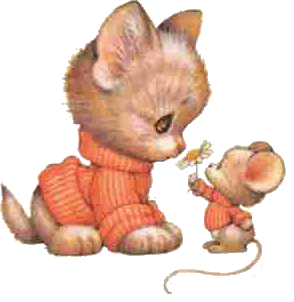 Кошка мышку цап – царап(пальцы обеих рук сжимаются в кулаки)Подержала, подержала, отпустила.(кулаки одновременно разжимаются)Мышка побежала, побежала(одновременно двигаются по плоскости стола из стороны в строну)До свиданья мышка, до свиданья(одновременные наклоны кистей рук вперед – вниз)